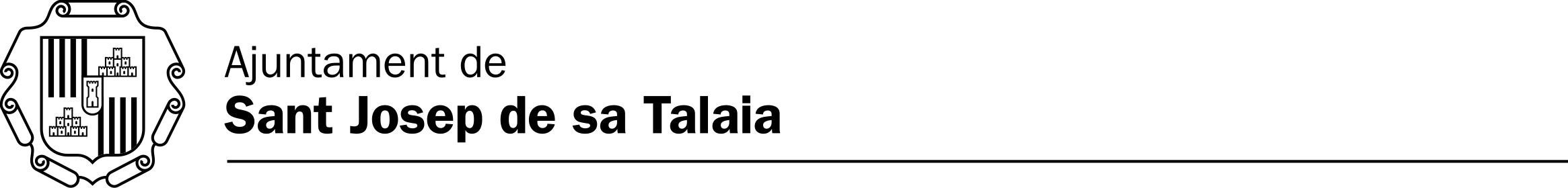 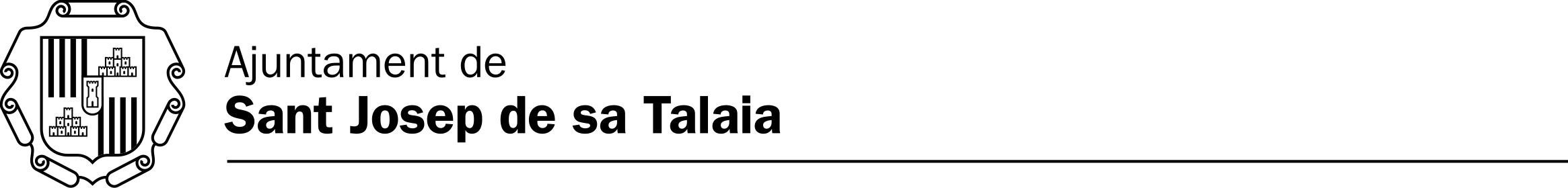 EXPÒSQue em vull acollir a la convocatòria de les ajudes de l’any 2023 per al lloguer d’habitatge de l’Ajuntament de Sant Josep de sa Talaia.SOL·LICITLa subvenció corresponent.Sant Josep, …….. d	de 2024(firma)ALCALDIA DE L’AJUNTAMENT DE SANT JOSEP DE SA TALAIAc. Pere Escanellas, 12-16 · 07830 Sant Josep de sa Talaia (Illes Balears) tel. 971 800 125 habitatge@santjosep.org · www.santjosep.orgANNEX	1:	SOL·LICITUD	DE	SUBVENCIÓ	DE	LLOGUER	D’HABITATGE	DEL’AJUNTAMENT DE SANT JOSEP DE SA TALAIAANNEX	1:	SOL·LICITUD	DE	SUBVENCIÓ	DE	LLOGUER	D’HABITATGE	DEL’AJUNTAMENT DE SANT JOSEP DE SA TALAIAANNEX	1:	SOL·LICITUD	DE	SUBVENCIÓ	DE	LLOGUER	D’HABITATGE	DEL’AJUNTAMENT DE SANT JOSEP DE SA TALAIAANNEX	1:	SOL·LICITUD	DE	SUBVENCIÓ	DE	LLOGUER	D’HABITATGE	DEL’AJUNTAMENT DE SANT JOSEP DE SA TALAIAANNEX	1:	SOL·LICITUD	DE	SUBVENCIÓ	DE	LLOGUER	D’HABITATGE	DEL’AJUNTAMENT DE SANT JOSEP DE SA TALAIAANNEX	1:	SOL·LICITUD	DE	SUBVENCIÓ	DE	LLOGUER	D’HABITATGE	DEL’AJUNTAMENT DE SANT JOSEP DE SA TALAIADades d’identificació de la persona SOL·LICITANT:Dades d’identificació de la persona SOL·LICITANT:Dades d’identificació de la persona SOL·LICITANT:Dades d’identificació de la persona SOL·LICITANT:Dades d’identificació de la persona SOL·LICITANT:Dades d’identificació de la persona SOL·LICITANT:Nom i cognomsNom i cognomsNom i cognomsNom i cognomsNom i cognomsNom i cognomsDNI/NIFDNI/NIFDNI/NIFTelèfonTelèfonTelèfonAdreça postal:Adreça postal:Adreça postal:Adreça postal:Adreça postal:Adreça postal:Adreça electrònica:Adreça electrònica:Adreça electrònica:Adreça electrònica:Adreça electrònica:Adreça electrònica:Dades d’identificació de la persona REPRESENTANTDades d’identificació de la persona REPRESENTANTDades d’identificació de la persona REPRESENTANTDades d’identificació de la persona REPRESENTANTDades d’identificació de la persona REPRESENTANTDades d’identificació de la persona REPRESENTANTNom i cognomsNom i cognomsNom i cognomsNom i cognomsNom i cognomsNom i cognomsDNI/NIFDNI/NIFDNI/NIFTelèfonTelèfonTelèfonAdreça postal:Adreça postal:Adreça postal:Adreça postal:Adreça postal:Adreça postal:Adreça electrònica:Adreça electrònica:Adreça electrònica:Adreça electrònica:Adreça electrònica:Adreça electrònica:Dades identificatives de l’HABITATGE:Dades identificatives de l’HABITATGE:Dades identificatives de l’HABITATGE:Dades identificatives de l’HABITATGE:Dades identificatives de l’HABITATGE:Dades identificatives de l’HABITATGE:Adreça:Adreça:Adreça:Adreça:Adreça:Adreça:Número/pis:Número/pis:Número/pis:Població:Població:Població:CP:CP:CP:CP:CP:CP:DADES DE LES PERSONES MEMBRES DE LA UNITAT FAMILIAR QUE RESIDEIXEN A L’HABITATGE ITITULARS DEL CONTRACTEDADES DE LES PERSONES MEMBRES DE LA UNITAT FAMILIAR QUE RESIDEIXEN A L’HABITATGE ITITULARS DEL CONTRACTEDADES DE LES PERSONES MEMBRES DE LA UNITAT FAMILIAR QUE RESIDEIXEN A L’HABITATGE ITITULARS DEL CONTRACTEDADES DE LES PERSONES MEMBRES DE LA UNITAT FAMILIAR QUE RESIDEIXEN A L’HABITATGE ITITULARS DEL CONTRACTEDADES DE LES PERSONES MEMBRES DE LA UNITAT FAMILIAR QUE RESIDEIXEN A L’HABITATGE ITITULARS DEL CONTRACTEDADES DE LES PERSONES MEMBRES DE LA UNITAT FAMILIAR QUE RESIDEIXEN A L’HABITATGE ITITULARS DEL CONTRACTENúm.ParentiuNom i cognomsNom i cognomsData de naixementDNI/NIE12345